Busto Arsizio, 13/10/2016Agli alunni delle classi   2DOGGETTO: variazione orarioSi comunica che il giorno venerdì 14 ottobre  2016  le lezioni  della classe  2D  termineranno alle 13.15La lezione di inglese della prof.ssa Carlomagno si svolgerà alla quinta ora  anziché alla sesta                                                                             Per la Dirigenza	                                                                Daniela Paludetto-------------------------------------------------------------------------------------------------------------------------   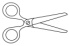 Da riconsegnare alla scuola  Nome  ……………………… Cognome ……………………….. Classe …….. dell’alunno/aSi comunica che il giorno venerdì 14 ottobre  2016  le lezioni  della classe  2D  termineranno alle 13.15La lezione di inglese della prof.ssa Carlomagno si svolgerà alla quinta ora  anziché alla sesta                                                                Firma di un genitore per presa visione                                                      --------------------------------------------------                                            	